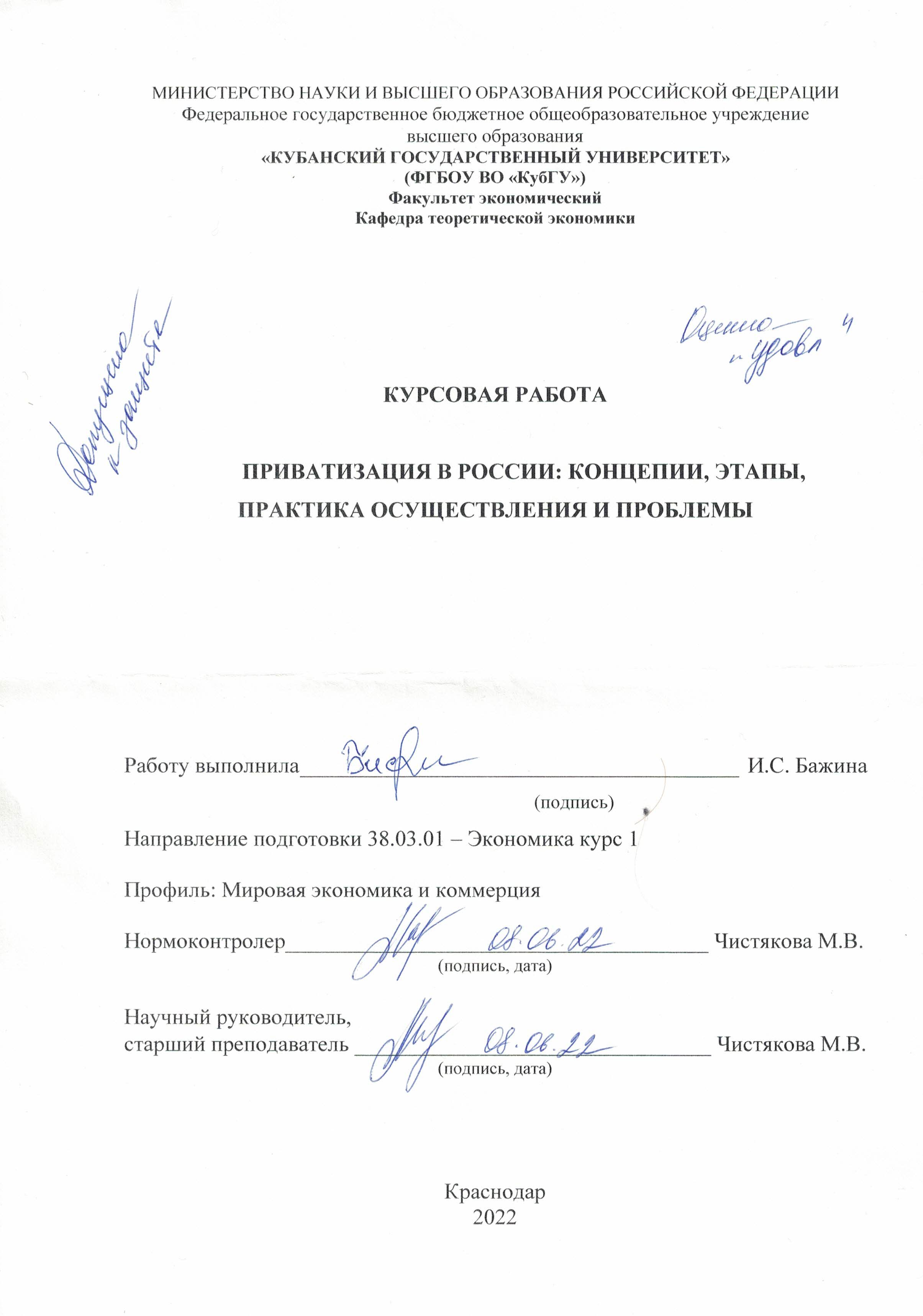 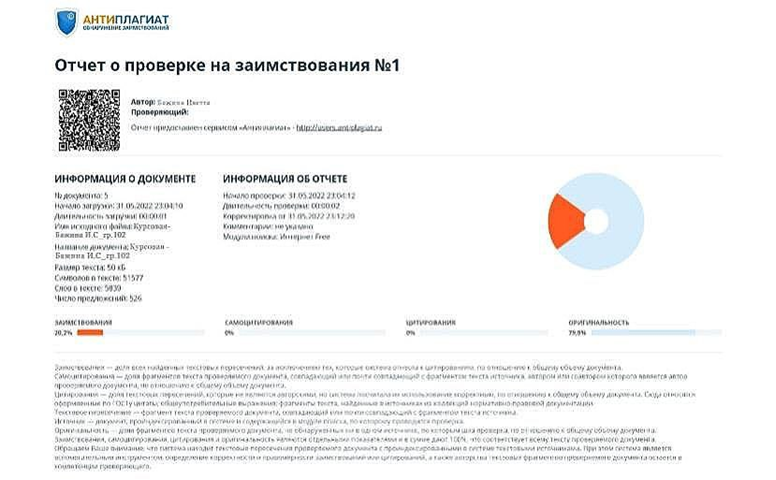 СОДЕРЖАНИЕВведение….……………………………………………………………………3Основные теоретические положения приватизацииПонятие, сущность и механизм приватизации……………………4Формы и способы приватизации……………………………………………………...…8Необходимость приватизации в России.…………………………13Практика осуществления и проблемы приватизации в РоссииЭтапы приватизации в России.……………………………………17Социально-экономические последствия приватизации в России….……………………………………………………………21Итоги и оценка эффективности приватизации в России.………………………………………………………………24Заключение.….……………………………………………………………28Список используемых источников………………………………………32ВВЕДЕНИЕТема приватизации в России затрагивается уже не первый год, но является всё еще важной для современного общества. Актуальность данной работы заключается в необходимости понимания процесса приватизации. Теоретической основой данного исследования явились нормативно-правовые акты, исследования специалистов в области экономики за последние несколько лет. Предметом исследования являются экономические отношения, возникающие между государством и частным сектором в процессе приватизации имущества. Объектом исследования выступают приватизационные процессы в экономике Российской ФедерацииЦелью данного исследования является выявление сущности, изучение механизма осуществления приватизации. Для достижения поставленной цели необходимо решить задачи:1.	Определить понятие приватизации, её сущность и механизмы2.	Исследовать последствия приватизации3.	Разобрать механизм осуществленияВ качестве методов исследования использовались систематизация материалов, анализ библиографических источников и прочие методы исследования.1.	Основные теоретические положения приватизации1. 1.	Понятие, сущность и механизм приватизацииПриватизация - форма преобразования собственности, представляющая собой процесс передачи или продажи, в некоторых случаях полной, в других частичной, государственной или муниципальной собственности в частные руки. В приватизации участвуют минимум две стороны, и обязательно одна из сторон - организация, даже такая как государство. Обратный же процесс называется национализацией или мунипализацией. [21]Если обратиться к юридическим источникам, мы увидим такое определение приватизации: «Под приватизацией государственного и муниципального имущества понимается возмездное отчуждение имущества, находящегося в собственности Российской Федерации, субъектов Российской Федерации, муниципальных образований, в собственность физических и/или юридических лиц.» [1]Приватизация представляет собой особую систему экономических отношений, изменение формы собственности на средства производства: с «государственной» на «частную». Она обусловлена переходом страны в целом от «административно-командной» системы к «социально-рыночному» хозяйству. Приватизация способствует достижению социальной справедливости, повышению экономической эффективности производства, росту доходов государственного бюджета в долгосрочном периоде, расширяет сферу дей­ствия отношений предпринимательства. [7]Можно выделить три цели приватизации: идеологическую - добиваться того, чтобы предпринимательство было основным саморазвивающимся институтом демократического общества.экономическую - повысить эффективность работы страдающих от бюрократизма госпредприятий, а также оздоровить госбюджет путем ликвидации субсидий госпредприятиям и получения доходов от их распродажи.Социальную - снизить отчуждение трудящихся от средств производства, вовлекая их в число собственников.Приватизация в России в той или иной степени затронула судьбы миллионов людей. На рубеже 1990-1991 гг. в нашей стране началось интенсивное обсуждение реформы отношений собственности, за которым последовали принятие обширного законодательства в этой области и реализация уникальной по мировым стандартам приватизационной программы.  И сегодня не стихают споры о том, насколько правильным был выбор модели для России, позитивен или негативен эффект приватизации для экономики и общества в целом. [6] Основная особенность приватизации в СНГ состояла в том, что она начала осуществляться при отсутствии рыночных отношений. Большое влияние на процесс реформы собственности в России и странах СНГ оказало общее состояние их экономики. После распада Советского Союза и образования на его пространстве пятнадцати независимых государств единая экономика перестала существовать, сложившиеся связи между многими десятками тысяч предприятий были нарушены. Это резко отрицательно отразилось на экономическом развитии каждого государства, создало дополнительные трудности при проведении приватизации. В России приватизация должна была стать механизмом создания рыночной экономики.На старте процесса в Российской Федерации намерения были самые благие: повышение уровня эффективности экономики за счет раскрепощения частной хозяйственной инициативы; содействие созданию конкурентной среды и демонополизация отраслей; формирование мощного слоя частных собственников; оживление инвестиционной деятельности, в том числе за счет привлечения финансовых ресурсов из-за рубежа. [5] Однако приватизация в России не привела к возникновению многочисленных собственников. Она способствовала концентрации капитала в руках представителей директорского корпуса, работников, занимающих должность, утверждённую вышестоящими инстанциями, теневой экономики и криминальных структур. В результате она усилила социальное неравенство в обществе, способствовала криминализации российской экономики, росту в стране коррупции и преступности. Это произошло в значительной мере из-за отсутствия прозрачности в процессе проведения приватизации и решения, прежде всего, политических, а не экономических задач.Приватизация в России на всех этапах омрачалась гигантскими нарушениями, выражавшимися прежде всего в занижении стоимости передаваемых в частные руки активов. Как следствие, передача собственности не привела к значительному повышению эффективности, а реальной конкуренции между частным и государственным секторами практически не возникло. Появился даже термин: «Лихие девяностые». Он используется с достаточно негативной окраской и характеризует этот сложный, для всей Российской Федерации период. В социальной структуре общества отмечались такие негативные последствия как обесценивание сбережений, невыплата пособий, пенсий и т.д. С середины 2000-х годов словосочетание «лихие девяностые» начало использоваться прессой, сменив более эмоциональные выражения, относящиеся к тому десятилетию, такие как - «кровавые», «злополучные», «дурные». [17]Следует выделить экономические механизмы, при помощи которых могут быть использованы те или иные формы приватизации. Кроме продажи государственной собственности в частные руки можно выделить несколько таких механизмов.Финансовый механизм - ранее бесплатно представлявшиеся государством услуги (например, посещение общественных парков) становятся платными.Управление услугами - ранее представлявшаяся непосредственно государством общественная услуга отныне предоставляется частной фирмой с помощью контрактного механизма. Регулирующий механизм - нормы законодательства, по которым государство единолично несло ответственность за те или иные условия жизнедеятельности общества (например, за состояние окружающей среды), теперь распространяют эту ответственность на частные институты.Принятие решений - процесс принятия решений перемещается от государственных структур к частным институтам и представителям общественности (пример - деятельность общественных советов в государственных школах).2.	Формы и способы приватизации Несмотря на разнообразие определений можно выделить две основные модели приватизации: платная и бесплатная. Каждая из которых опирается на определенные доводы и аргументы.Бесплатная приватизация. Основные доводы в её пользу сводятся к следующему: так как при государственной монополии каждый гражданин являлся совладельцем собственности, то его надо превратить из формального в реального собственника наделив его частью государственного имущества.Таким образом должны возникнуть стимулы к производительному труду, к экономии затрат и более рациональному использованию ограниченных ресурсов. [10]Практически реализация связана с наделением всех граждан приватизационными чеками - ваучерами.Платная приватизация. В этом случае государственная собственность подлежит продаже по различным схемам. Основная идея этого процесса продажа на аукционах за деньги. Предполагается, что предварительно предприятие акционируется, а затем его акции продаются на фондовом рынке. Её сторонники указывают, что только в этом случае появится эффективный собственник. Кроме того, она приводит к увеличению доходной части бюджета. Один из серьезных вопросов касающийся приватизации - это сроки её проведения: или она должна быть растянутой на несколько десятилетий, или быстрой. Существует мнение части ведущих экономистов, что находящуюся в государственной собственности экономику вряд ли возможно приватизировать за 2-3 года. Реальное её осуществление должно быть медленным по трем основным причинам:1.	Сбережения, необходимые для приобретения в частную собственность объектов промышленности, накапливаются медленно;2.	Требуется время, чтобы рынок стал хорошо функционировать и определил рыночную стоимость предприятий;3.	Монополизированную промышленность необходимо реструктурировать, прежде чем производственные предприятия можно было бы выставить на продажу.Сторонники быстрой приватизации считают, что таким путем можно в сжатые сроки создать новый класс частных собственников. В конкретном плане предлагается «обвальная» приватизация жилого фонда, мелких и средних (особенно торговых) предприятий. Но ни одна из моделей не используется в полном объеме, только их объединение приводит к ожидаемому эффекту. [23]Основными критериями выбора способа приватизации являются отраслевая принадлежность и размер предприятия, учет принципов социальной справедливости и приоритета трудового коллектива, демонополизация, необходимость сохранения профиля предприятия и его производственного потенциала, рентабельность предприятия, привлечение инвестиций.Понятие «приватизация» не всегда употребляется в одинаковом значении. Порой преобразование предприятий или сфер деятельности из государственных в частные называется приватизацией даже в том случае, если пакеты акций данных компаний продолжают оставаться полностью во владении государства. В более узком понимании приватизация имеет место лишь тогда, когда государство перестает быть основным собственником, а покупателями или владельцами долей выступают частные лица или предприятия с преобладающим частным капиталом. Имеются различные пути передачи прав собственности из рук государства в руки частных лиц. Выбор того или иного пути зависит от политических, экономических и социальных реалий, а также от приоритетов в каждой конкретной стране.Формальная приватизация предполагает перевод государственного предприятия в частноправовую форму. Это может происходить в порядке общего или частного правопреемства. Формальная приватизация ничего не меняет ни в отношениях собственности, ни в капиталовооруженности предприятия, ни в доступе к техническим знаниям или управленческим ресурсам. В процессе проведения формальной приватизации задачи государства не определяются заново. Для реализации этих задач государство использует инструменты частного права. Здесь также можно говорить об организационной приватизации, при которой не происходит никаких существенных изменений в распределении задач между государством и частными лицами. В таких случаях формальная приватизация рассматривается как необходимый подготовительный этап для проведения материальной приватизации.О реальной приватизации говорят в том случае, когда государственное предприятие продается частным стратегическим инвесторам. Подобная форма приватизации встречается, прежде всего, на муниципальном уровне и имеет четыре основные формы [4]:Продукция - услуги, производимые государственными предприятиями, заменяются продукцией - услугами других предприятий;При использовании так называемой «контрактной системы» частный продавец оказывает государственному органу определенные платные услуги, которые потребляются непосредственно населению;При использовании «концессионной модели» частное предприятие оказывает гражданам платные услуги;В случае использования «чековой системы» государство размещает финансируемые за счет налоговых поступлений чеки, которыми можно производить расчеты с любыми предприятиями - поставщиками. Открытый и ограниченный тендер. С помощью этого в высшей степени открытого метода можно охватить широкий круг потенциальных инвесторов. При выборе инвестора цена не имеет первостепенного значения; важную роль могут играть и другие критерии. В отличие от массовой приватизации здесь может иметь место значительный приток капитала.Аукцион. Целью этого метода является продажа предприятия по наивысшей цене. При этом не учитываются особенности или профиль инвесторов. Прямая продажа. По стратегическим соображениям предпочтение отдается ведению переговоров непосредственно с отдельными инвесторами. Наиболее важную роль здесь играет правильное определение реальной стоимости предприятия.Management-Buy-Out. Данная форма приватизации имеет место в том случае, когда предприятие или часть предприятия переходит в собственность его руководящего состава. Management-Buy-In. Об этой форме приватизации говорят тогда, когда предприятие приобретается руководством стороннего предприятия. В этом случае новые собственники проводят полную или частичную смену прежнего руководства.Приватизация сопровождается рядом сопутствующих мероприятий, таких как разукрупнение, реструктуризация, оценка предприятий, поиск инвесторов, изменение антимонопольного законодательства и реализация мероприятий в социальной сфере.Обычно процесс приватизации предприятия состоит из следующих этапов:Предпродажный анализ и оценка предприятия.стратегический анализ и оценка предприятия;определение мероприятий по реструктуризации и разукрупнению предприятия;определение потребности в капитале, ноу-хау, технологиях, обучении;анализ потенциальных покупателей;определение методов продажи;определение критериев проведения тендера, поиска инвесторов, оценки поступающих предложений, которые должны обеспечить объективность и «прозрачность» соответствующих процедур;образование комиссии по оценке поступающих предложений;Подготовка предприятия к продаже.реализация необходимых мероприятий по реструктуризации;разукрупнение;осуществление кадровых перестановок.Маркетинг.организация рекламы, выпуск информационных брошюр и т.д., призванных пробудить интерес потенциальных покупателей;проведение национальных или международных тендеров. Оценка предложений;рассмотрение всех поступивших предложений комиссией по проведению тендера;проведение переговоров с одной или несколькими заинтересованными сторонами;разработка текста стандартных договоров.заключение договора;3.	Необходимость приватизации собственности в РоссииПереходя к вопросу о необходимости проведения приватизации в России, следует сказать следующее. Дело в том, что российская экономика долгое время находилась под влиянием административно-командной системы хозяйствования. Уже с конца 20-х годов мы тщательно пытались заменить ее чем-то более рациональным, не стихийным, «научно обоснованным». На деле же был создан неэффективный механизм хозяйствования. Достаточно сказать, что на его основе непроизводительные расходы и потери в народном хозяйстве страны оцениваются примерно в 38-40 % валового общественного продукта страны. В сущности, мы ушли не вперед, а в сторону от магистрального пути цивилизации и зашли в тупик, из которого и пытаемся сейчас выбраться. Попыткой правительства выхода из сложившегося положения явилось создание рыночной экономики в России (хотя следует сказать, что путь к сбалансированной рыночной экономике длительный и противоречивый, как показывает иностранный опыт. Он включает также и переходный период). Для этого потребовалось создание условий формирования рынка, рыночной инфраструктуры. Эти условия следующие:приватизация собственности;самостоятельность субъектов рынка;система социальной поддержки населения;устойчивость рубля и денежного обращения;демонополизация хозяйственной деятельности и хозяйственных связей;система социальной поддержки населения;наличие конкуренции;право субъектов самостоятельно договариваться о цене;развитие внешнеэкономических связей.В ходе приватизации в России государство, будучи практически главным инвестором и содержателем огромного числа убыточных и малорентабельных предприятий, отказалось от этого груза в условиях рыночной экономики, т.к. при сохранении монопольного положения одного собственника (в данном случае государства) невозможно полноценное развитие рыночных отношений. [14]Приватизация предприятий позволяла отказаться от государственных инвестиций в промышленность, которые, как показывает мировой опыт, всегда малоэффективны. Решения по государственным инвестициям принимал бюрократический аппарат министерств и Госплана. Но чиновнику отчитываться надо сегодня, его карьера мало зависит от будущей окупаемости закупленного оборудования. Рискованные проекты, дорогостоящие «прорывные» и затратные научно-технические разработки ставят под угрозу его карьеру, а личного интереса в долгосрочной прибыльности предприятия, в отличие от частного собственника, у него нет. Тот факт, что все социалистические страны за десятилетия не смогли наладить выпуск на государственных предприятиях при обильном государственном финансировании конкурентоспособных автомобилей, пылесосов, телевизоров, свидетельствует именно об этом. Государственные предприятия, даже сравнявшись с частными в текущей производственной деятельности, всегда проигрывают им в долгосрочном плане.Приватизация давала возможность, опираясь на интересы частных собственников, увеличить отдачу от производственных мощностей, а главное - повысить эффективность новых инвестиций, перестроить структуру промышленности под требования рынка, отказаться от текущих бюджетных субсидий убыточным предприятиям. Ведь они могли рассчитывать на поддержку государства, а приватизированные предприятия должны были решать свои проблемы сами. Приватизация позволяла ввести предприятия в рамки жестких финансовых ограничений, а значит, снизить нагрузку на бюджет, имевший в те годы огромный дефицит, и направить высвободившиеся средства на зарплату бюджетникам и пенсии.Таким образом, цель приватизации, как фундаментального элемента реформы в «переходной» экономике заключалась в обеспечении условий для нормального функционирования будущей рыночной системы. Именно в ходе процессов трансформации отношений собственности в масштабах страны возможно формирование новых мотиваций хозяйствующих субъектов и предпосылок для рационального изменения структуры производства как базовых условий повышения эффективности производства и роста национального дохода.При этом важную роль при достижении целей приватизации играла программа Российского правительства, определявшая очередность практических шагов приватизации:1.	преодоление монополии государства и создание условий гражданского общества и социально ориентированной рыночной экономики. Для этого нужны реальные субъекты рыночных отношений, которые смогут доказать свою жизнеспособность лишь эффективным ведением хозяйства на основе заинтересованности и ответственности;2.	преодоление бесхозяйственности, убыточности, дефицитов, в том числе и дефицита бюджета как одного из основных источников инфляции;3.	стимулирование инициативы собственников как источника самодвижения, саморазвития экономики;4.	изменение роли государства, ибо государство перестает быть монопольным собственником, но сохраняется как один из собственников.На основании всего вышеизложенного можно сказать, что при участии государства в процессе приватизации структура собственности, в конечном итоге, смогла приобрести следующий вид: государственные предприятия, частный бизнес, народные предприятия, акционерные корпорации с преобладанием государственного капитала, акционерные негосударственные предприятия. Такая структура и характерна для многоукладной рыночной экономики. Рынок необходим для российского государства, как средство решения многих экономических и хозяйственных проблем, нависших в результате длительного сохранения в России командно-административного механизма управления экономикой [22].2.	Практика осуществления и проблемы приватизации в России2.1.	Этапы приватизации в России В России приватизация проходила в 2 этапа. Первый этап пришелся на 1992-1994 годы. Приватизационный процесс первого периода имел две важнейшие черты: во-первых, «ваучерный» характер осуществления; во-вторых, проведение в условиях зарождения рыночных отношений, что вызывало необходимость адаптации приватизируемого предприятия к только еще формирующейся рыночной среде. «Ваучерный» характер приватизации в России означает, что государственная собственность передается гражданам бесплатно. В августе 1992 года был издан Указ Президента РФ о внедрении приватизационных чеков (государственных ценных бумаг целевого назначения) - ваучеров, которые реализуют механизм бесплатной передачи имущества, долей в акционерных обществах и акций предприятий государственной собственности. Номинал каждого ваучера составлял 10 тыс. рублей. Это документ на предъявителя. По истечению срока действия приватизационные чеки считаются погашенными и изымаются из обращения. Приватизационные чеки действуют однократно в качестве средства платежа в процессе приватизации. На приватизационные чеки могут приобретаться объекты приватизации, а также акции специальных инвестиционных фондов.В июле 1991 года в России был принят «Закон о приватизации государственных и муниципальных предприятий» на 1992-1994 годы [11]. Все предприятия, подлежащие приватизации, были разделены на три группы:1) мелкие предприятия (до 200 занятых с балансовой стоимостью основных фондов менее 1 млн. руб.), они подлежат продаже на аукционах (конкурсах);2) крупные предприятия (занято более 1000 человек при балансовой стоимости основных фондов свыше 50 млн. руб.), они приватизируются путем преобразования в открытые акционерные общества;3) остальные предприятия, они могут быть приватизированы любым из установленных способов в соответствии с требованиями принятой программы.Таким образом, акционерное общество становится основной организационной формой предприятий в России. Вторая особенность отечественной приватизации состояла в том, что она существенно отличалась от других стран, где реализуется в адекватной экономической среде. В отечественной же экономике рыночные отношения в стадии становления. Поэтому приватизация предполагает адаптацию приватизируемого предприятия к рыночным условиям. Адаптация приватизируемого предприятия к формирующимся в России рыночным условиям представляет собой сложный процесс, включающий экономико-правовую, производственную, финансовую и социальную адаптацию. Каждый из этих компонентов выполняет свою функцию, все они обусловливают друг друга. Но основой адаптации является производственное и финансовое приспособление, так как оно определяет всю хозяйственную деятельность предприятий [16].В адаптации приватизируемого предприятия на микроуровне решающую роль играет менеджмент предприятия, ибо умелое управление им позволяет сократить издержки приватизации, лучше мобилизовать финансовые ресурсы, успешно осуществлять инвестиционные процессы. Наибольшую сложность для приватизируемого предприятия представляет адаптация к рыночным условиям на макроуровне. Это связано с тем, что, во-первых, без учета внешних факторов предприятию невозможно решить весь комплекс своих внутренних (производственных, финансовых, социальных) проблем; во-вторых, формирование рыночных условий на макроуровне не зависит от самого предприятия, а во многом определяется политикой государства, тем, какова поддержка им приватизируемого предприятия посредством использования экономических, финансовых, административных рычагов. Первый этап закончился в июне 1994 года. С 1 июля 1994 года в соответствии с Указом президента РФ начался новый период в приватизационном процессе - постваучерный или денежный. Участниками денежной приватизации становятся крупные инвесторы, а, следовательно, делается ориентация на экономическую целесообразность. Поэтому предполагается переход к индивидуальному рассмотрению приватизационных проектов при продаже наиболее крупных предприятий. Среди способов денежной приватизации наибольший интерес представляют специализированные денежные аукционы и инвестиционные конкурсы. Механизм продажи акций на специализированных денежных аукционах полностью повторяет механизм продажи акций на специализированных чековых аукционах. Акции также продаются по единой цене, подаются заявки двух разных типов, где указываются общая сумма платежа и количество приобретаемых акций. Главная особенность - оплата ценных бумаг осуществляется не чеками, а деньгами. Проведение инвестиционных конкурсов предполагает осуществление покупателем акций инвестиций в производство. Это делает инвестиционные конкурсы более целесообразными, так как экономическая цель денежной приватизации состоит в привлечении инвестиций в экономику, а не в пополнении государственного бюджета. Финансовый и политический кризис августа 1998 г. фактически подвел черту под массовой «денежной приватизацией». В 1998 г. приватизация принимала все более «точечный» характер. В 2000 г. приватизация как элемент экономических реформ становится все менее актуальной [2]. Сегодня на период 2017 года процесс приватизации набирает обороты. Государственная власть вновь обсуждает очередной этап перехода государственной собственности в частные руки.2.2.	Социально-экономические последствия приватизации в РоссииКардинальные изменения в политической, общественной и экономических сферах, произошедшие в начале девяностых годов прошлого века, обусловили необходимость столь же существенных преобразований и в отношениях собственности. Необходимость передачи части государственных активов в частную собственность для более эффективного управления была очевидной и не подвергается сомнению. Однако то, как это было сделано, вряд ли можно назвать экономически и социально продуманными и взвешенными действиями.Поспешность, недостаточность, а порой и противоречивость правовой базы, неразборчивость в выборе объектов, предлагаемых к приватизации, привели к тому, что основная цель приватизации, заключающаяся в поиске эффективного собственника, была фактически перечеркнута реализованным на практике принципом «продать неважно кому, но как можно больше и как можно быстрее», а там рынок все сам урегулирует и устроит самым наилучшим образом. [13]Приватизация, проведенная в России с многочисленными нарушениями законодательства, крайне негативно повлияла и на инвестиционную привлекательность отечественной экономики. Любая неопределенность, а тем более в отношение прав собственности, воспринимается бизнесом, кроме спекулятивного, негативно. Не являются исключением и владельцы российских приватизированных предприятий. Во многом поэтому на протяжении уже многих лет вместо инвестиционного всплеска мы наблюдаем вывоз капитала, созданного в России, за рубеж. Пока владельцы приватизированных предприятий несут риски оспаривания принадлежащих им прав собственности, также сложно ожидать и значительных иностранных инвестиции. Сейчас, даже создание полностью принадлежащих иностранному владельцу предприятий в России, сопряжено с повышенными рисками российских контрагентов, возникших в результате приватизации. Снятие “пост приватизационной” неопределенности должно существенно повысить как внутреннюю, так её внешнюю инвестиционную привлекательность России. [26]ВВП России во время проведения приватизации резко уменьшился. Данное обстоятельство было вызвано занижением стоимости активов приватизируемых предприятий, что приводило к неправильному установлению цены приватизационной сделки и недополучению федеральным бюджетом средств за проданное имущество. (рис. 1) [9]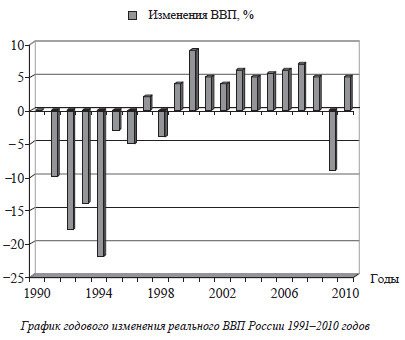 Рис. 1 - График годового изменения реального ВВП в России 1990 -2010 годов Приватизация выявила массу лазеек для незаконных действий, коррупции, которые негативно сказались на экономике впоследствии. Нарушения привели к созданию узкого слоя богатых собственников, что усилило противоречия между населением.Социальная и экономическая эффективность приватизации в России оказалась низкой. Не был соблюден учет интересов и прав большинства слоев населения и принцип равенства граждан при осуществлении массовой приватизации. Приватизация резко увеличила расслоение общества.Согласно «децильному» коэффициенту, который показывает соотношение доходов 10 % самого богатого и самого бедного населения страны, в СССР в 1990 г. от составлял 4,4, т. е. доходы богатого слоя превышали доходы бедных в 4,4 раза. Соответствующий показатель в России за 1998 г. составил 22,7. В результате произошел большой рост социального неравенства по сравнению со странами Центральной и Восточной Европы.У большинства населения не было капитала для приобретения акций по их рыночным ценам. Если же предприятия продавались гораздо ниже их реальной стоимости, то данное приобретение не обладало высокой ценностью для собственника. Прибыль изымалась собственниками и вывозилась за границу, что не позволяло обновлять устаревшие фонды предприятия.Работники приватизируемых предприятий в результате приватизации в России не получили социальной защищенности, уменьшилось развитие объектов социальной инфраструктуры, а в ряде случаев было ускорено их разрушение. От текущего финансирования «непрофильных активов» организации и местные власти в большинстве случаев отказывались. В очень тяжелом состоянии оказались сотрудники организаций, которые зависили от бюджетного финансирования - это: учителя, ученые, врачи, милиция, военные и др. Основным источником финансирования бюджетной сферы экономики являются бюджетные средства, которые направлялись в основном на первоочередные текущие расходы и оплату труда сотрудников предприятий.В результате приватизации был преодолен товарный дефицит и обеспечена внутренняя конвертация рубля.2. 3.	Итоги и оценка эффективности приватизации в РоссииРоссийская приватизация носила беспрецедентный характер не только по своим масштабам, но и по содержанию. В отличие от стран с развитой рыночной экономикой, где передача в частные руки государственного имущества решала задачу повышения эффективности отдельных предприятий, в России приватизация была призвана обеспечить радикальное изменение отношений собственности, т.е. решить задачи изменения экономического базиса общества [27]. Так, в начале 1992 г., несмотря на процесс передела государственного имущества в ходе спонтанной приватизации, государственная форма собственности оставалась преобладающей (рис. 2), а предприятия государственного сектора обеспечивали две трети всего товарооборота [20].Рис. 2 - Структура собственности в Российской промышленности 1991 г.В соответствии с Указами Президента Российской Федерации от 14 августа 1992 года №914 «О введении в действие системы приватизационных чеков в Российской Федерации», от 14 октября 1992 года №1229 «О развитии системы приватизационных чеков в Российской Федерации», которые предусматривали наряду с деньгами использование до 1 июля 1994 года приватизационных чеков в качестве средств оплаты при приобретении объектов приватизации, за 1992 год было приватизировано с оплатой в денежной форме 46815 предприятий [12] . Предоставление рассрочки до трех лет и отсрочки платежа, широко используемое в тот период при значительных темпах инфляции, дает основание считать, что в формировании доходов бюджетов средства от приватизации составляли несущественную долю. По данным Госкомстата России, к середине 1992 г. структура собственности (по составу и объему активов) была следующей: 349.381 государственное и муниципальное предприятие с полной балансовой стоимостью более 35 млрд. рублей; 80.809 федеральных объединений, организаций, предприятий и учреждений со стоимостью основных фондов более 24 млрд. рублей [21].Распределение государственных и муниципальных предприятий по условиям приватизации было следующим: 25% активов запрещены к приватизации, для приватизации более 53% активов необходимо было решение государственных органов разного уровня, при этом более 50% государственных предприятий относилось к категории запрещенных к приватизации [24]. Согласно отчету Госкомимущества России, за 1996 год, в результате выполнения Государственной программы приватизации по состоянию на 1 января 1997 года общее число приватизированных предприятий достигло 126793. В 1999 году в государственной собственности находилось 150 тыс. предприятий, Российская Федерация являлась участником в 3896 хозяйственных товариществах и обществах, в 2500 акционерных обществах, представляющих базовые отрасли народного хозяйства, доля государства превышала 25% уставного капитала. Кроме того, в отношении 580 акционерных обществ использовалось специальное право на участие Российской Федерации в их управлении («золотая акция») [25].По оценкам экспертов, начальные этапы приватизации создали определенные предпосылки для решения задач преодоления кризисных явлений в экономике и дальнейшего развития.Приватизационные процессы, развивавшиеся в течение десяти лет, привели к существенному изменению структуры собственности в Российской Федерации в целом.Рис. 3 - Структура собственности в России 2003 г.В качественном плане структура российской собственности является весьма специфической и отличается от структуры собственности развитых государств с рыночной экономикой. Ее основными чертами стали преобладание акционерной формы собственности, причем преимущественно в форме открытых акционерных обществ; аккумулирование на ранних этапах приватизации основной части капитала в руках «инсайдеров» – работников и менеджеров приватизированных предприятий; обесценивание приватизируемой собственности, ее продажа лицам, происхождение капитала которых не было связано с развитием реального производства; сохранение значительного числа пакетов акций в собственности государства, как правило, по величине ниже контрольного и даже блокирующего пакетов.В качестве положительного результата следует отметить тот факт, что параллельно процессу приватизации шло интенсивное образование новых частных предприятий [21]. За указанный период общее количество предприятий и организаций возросло с 2250 тыс. до 4149 тыс., при этом количество государственных предприятий уменьшилось с 322 тыс. до 157 тыс. (в 2002 году) и составило 3,78% общей численности зарегистрированных юридических лиц.План приватизации федерального имущества, принадлежащего государству, в 2017 году и в плановом периоде до 2019 года включает в себя доли в крупнейших компаниях страны. Среди них есть представители банковского сектора, добывающие компании, перевозчики и т.д.Проектный план предусматривает продажу активов более пятисот различных акционерных обществ, различного рода государственных унитарных предприятий и других организаций иных форм собственности.Среди крупнейших компаний, в плане фигурируют названия ВТБ, АЛРОСА и РЖД.Сроки проведения сделок, а также цена активов пока не разглашается, так как эти показатели будут опираться на ситуацию на рынке в конкретный временной период.Стоит отметить, что не всегда прогнозные планы приватизации государственного имущества совпадают с результатами проведенных сделок. Связано это, в первую очередь, со складывающейся конъюнктурой рынка и спроса на тот или иной пакет.ЗАКЛЮЧЕНИЕПриватизация представляет собой систему экономических отношений, которые возникают из-за того, что форма собственности на средства производства изменяется с государственной на частную [8].Начиная с конца прошлого века процесс приватизации приобрел статус общемирового явления. Более чем 80 стран мира приняли меры по сокращению государственного сектора в экономике. Приватизация являлась одним из важнейших элементов процесса экономического обновления мира. В процессе приватизации начала развиваться частная собственность и рыночное хозяйство [3].В России распространились следующие подходы к этапам и формам приватизации: Малая приватизация. Она распространялась на мелкие и средние торговые предприятия, также в сфере общественного питания, сфере бытового обслуживания. Продажа данных предприятий предусматривала полный выкуп и проводилась в основном на аукционах, коммерческих конкурсах.Большая приватизация. Она распространялась на достаточно крупные предприятия. Большая приватизации предполагала акционирование, после чего акции продавались.Процесс приватизации осуществлялся при помощи различных финансовых институтов. К таким институтам относились: инвестиционные фонды, холдинги, инвестиционные компании. Приватизация предоставляла возможность в короткие сроки вывести предприятия из-под власти государства и передать его коммерческим финансовым институтам [15].В России различают два основных этапа приватизации:Ваучерный. Этот этап также называют массовой приватизацией. Правовым аспектом данного этапа приватизации является нормативный акт, свидетельствующий о начале процесса разгосударствления и приватизации в Российской Федерации. Таким актом являлся Закон, определявший и устанавливающий организационно-правовые основы преобразования отношений по поводу собственности на средства производства в стране путем приватизации государственных и муниципальных предприятий для создания социально-ориентированной рыночной экономики.Денежная приватизация. В рамках данной приватизации были сохранены все основные способы приватизации, прежние варианты льгот, зафиксированы принципы бесплатной чековой приватизации, зафиксирован механизм чековых аукционов и т.д. Через приватизацию должны были пройти и все обанкротившиеся предприятия [28].Успешное проведение процесса приватизации, а также развитие предприятий после него, находится в зависимости от создания и функционирования негосударственных управленческих и государственных управленческих структур, которые обязаны обеспечивать эффективное распоряжение в уставном капитале акционерных обществ доли государства.В рамках процесса приватизации тесно переплетаются мотивы таких сфер жизни общества, как: политическая, экономическая и социальная. Приватизация является лишь составной частью комплексного подхода к реформированию экономики.Тенденциями приватизации являются:использование таких средств как, коммерциализация и акционирование государственных предприятий в качестве инструмента перехода к рыночному хозяйству;введение чековой системы;малая прибыль от приватизации;продажа небольших объектов с аукциона.Объективные причины развития процесса приватизации носят макроэкономический и микроэкономический характер. Достаточно высокие планово-координационные издержки обуславливаются необходимостью непрерывного внерыночного согласования производственной деятельности предприятий государства в плановой экономике, хотя в рыночное такое согласование осуществляется с гораздо меньшими потерями. Из этого можно сделать вывод, что приватизация обусловливается стремлением предприятий снизить издержки. Приватизация выполняет функцию радикальных преобразований и функцию государственного регулирования долговременного характера.Целями приватизации являются:сокращение доли имущества государственной собственности;формирование слоев мелких и средних собственников;перераспределение властных экономических основ.Структура собственности в Российской Федерации сильно изменилась благодаря процессам приватизации и разгосударствления. В данное время господствует полиформизм собственности, а, то есть многообразие форм и видов хозяйствования. Процесс приватизация достаточно длительный и не может проходить без подготовки, темпы приватизации, проводимой в России, не имеют аналогов ни в одной из стран.По прогнозам в России процесс приватизации примет вид:Основным способом приватизации будет являться продажа какого-либо имущества или предприятий на инвестиционных конкурсах;Сложатся наиболее выгодные условия для перехода к оригинальным моделям приватизации в различных регионах страны;Будет проведена индивидуализация условий процесса приватизации крупнейших научно-производственных государственных комплексов,Будет проведена приватизация малых и средних предприятий.В заключение важно отметить, что процессы приватизации и разгосударствления являются средством для повышения эффективности экономики и роста благосостояния трудовых коллективов, а также регионов и каждого члена общества.СПИСОК ЛИТЕРАТУРЫФедеральный закон "О приватизации государственного и муниципального имущества" от 21.12.2001 N 178-ФЗАнализ процессов приватизации за период 1993-2003 годы – Счетная палата РФ [Электронный ресурс]: www.rusref.nm.ru/priv00. Авеков В. - Управление государственным имуществом. Экономист. - Россия, Москва 2017. Булатова А.С. Экономика. [Под ред.]: Экономистъ, 3-е изд., перераб. и доп. - Россия, Санкт-Петербург 2019. Веселовский С.Я. Приватизация и реструктуризация российских естественных монополий: Анализ и перспективы - Россия, Москва 2003г.Виноградов В.А. и Веселовский С.Я. Приватизация в глобальном контексте. - Россия, Москва 1998г. Высоков В.В. Приватизация в России - путь: к богатству? ... К банкротству? ...  – Россия, Ростов-на-Дону 1994г.  Герасименко В.В. Теория переходной экономики. - Россия, Москва, 2018.Гордеев В.А. Экономическая теория Учебное пособие. – Россия, Ярославль, 2017. Гукасьян Г.М. Экономическая теория. – Россия, Санкт-Петербург  Каспин В.И., Острина И.А. Приватизация по правилам: вопросы и ответы: Справочник. - Финансы и статистика, Россия, Ростов-на-Дону 2013. Киселева Елена Александровна, Чепурин М. Н. - Основы теории переходной экономики. Вводный курс. Учебное пособие - Россия, Москва, 1996. Козырев, М. Приватизация - Финансовый бизнес. - Россия, Москва 2021. Косалс Л., Рывкина Р. Социология перехода к рынку. - 2013. Куликов В. Итоги ваучерного и концепция нового этапа приватизации, Российский экономический журнал, №7 2020, Куликов Л.М. Основы экономической теории. - М.: Финансы и статистика, 2018.Лапина Н.Ю. Российская приватизация: История, динамика, результаты - Россия, Москва 2019г. Маховикова, Г. А.  Экономическая теория: учебник и практикум для бакалавриата и специалитета - 4-е изд., перераб, и доп. - Москва: Издательство Юрайт, 2019. Николаева Л.А., Чёрная И.П. Экономическая теория: Учебное пособие Владивосток: 2018 Подберезкин А., Стреляев С., Хохлов О., Ястребов Я. Секреты российской приватизации. – М.: Ступени, 2019. Радыгин А. Институт экономической политики имени Е.Т. Гайдара Мир России, № 3, Том VII - Россия, Москва 1998г.  Сажина М.А., Чибриков Г.Г. Экономическая теория. - 2012. Симкина Л.Г. Экономическая теория. 2-е изд. - Санкт-Петербург Тимошина Т.М. Экономическая история России. Учебное пособие. Под ред. проф. М.Н. Чепурина. Издание 3-е, стереотипное. -Информационно-издательский Дом «Филинъ», Юридический Дом «Юстицинформ», 2012. Ходов Л. Государственное регулирование национальной экономики. – М.: Экономист, 2014.Экономические обзоры Организации экономического сотрудничества и развития. «Российская Федерация». [Электронный ресурс]: http://oecdru.org/economy.htm Эрроу К. Переход к рыночной экономике: темпы и возможности. Проблемы теории и практики управления. 2020. Ясин Е.Г. Российская экономика. Истоки и панорама рыночных реформ: Курс лекций. - 2-е изд. - М.: ГУ ВШЭ, 2013.